









het donorcodicil


Een formulier waarin je aangeeft of je wel of niet donor bent en voor welke organen. 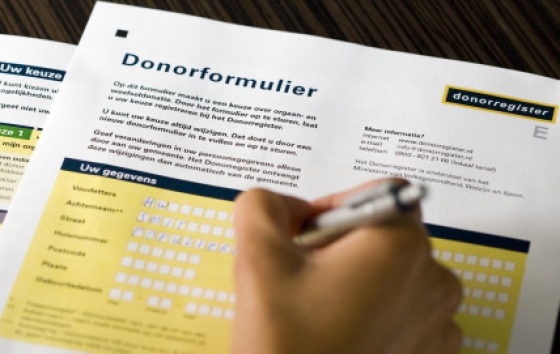 






de diagnose


Vaststelling van een ziekte.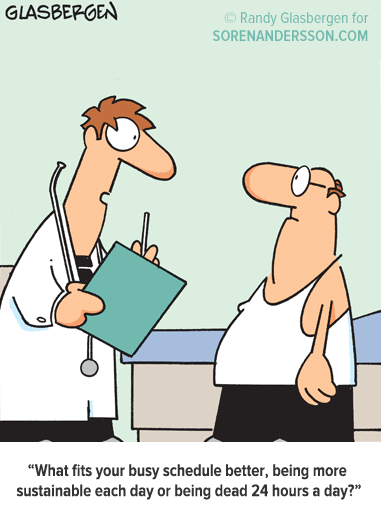 




de bloedtransfusie


Het overbrengen van bloed in een ander lichaam. 


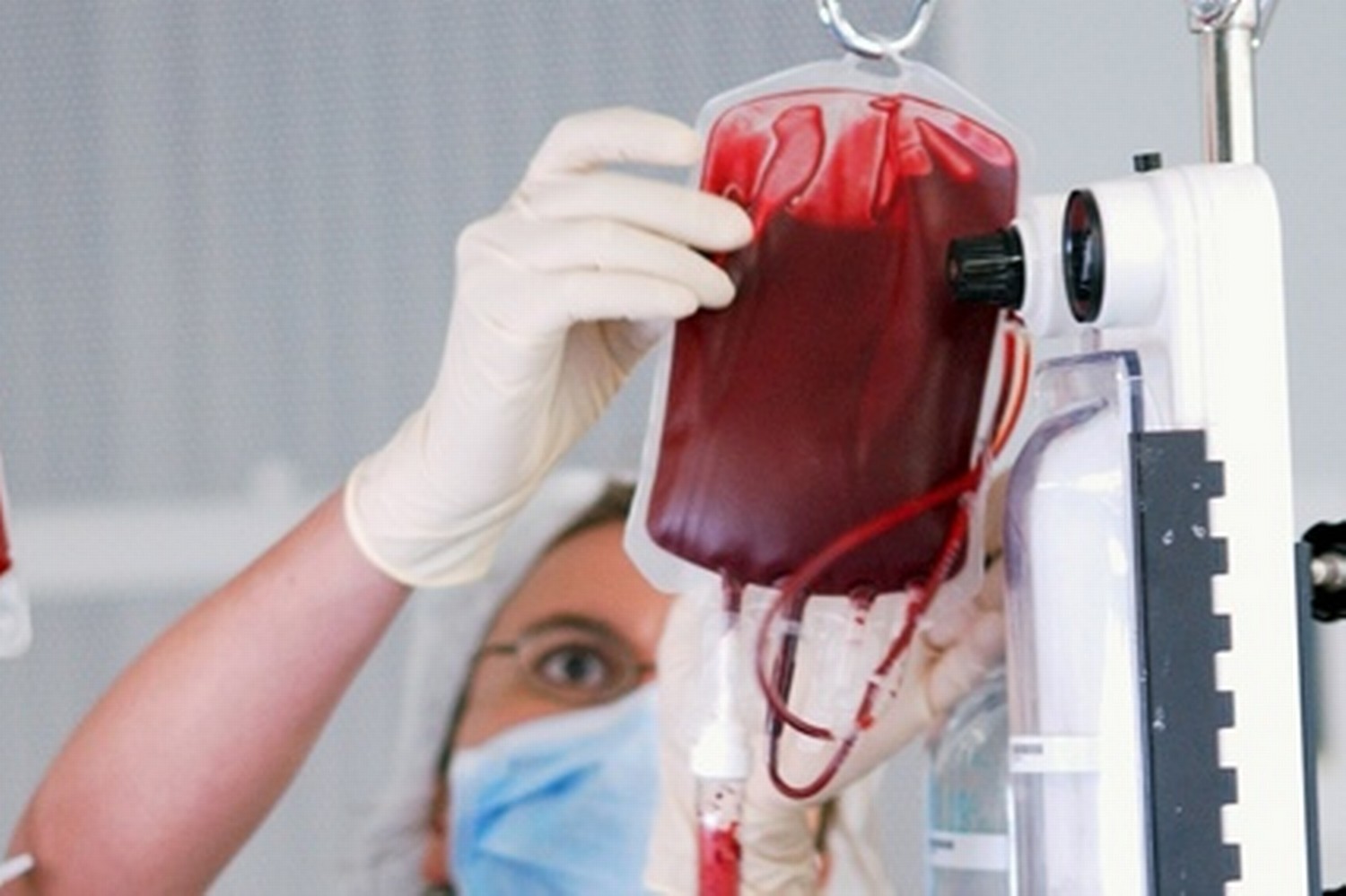 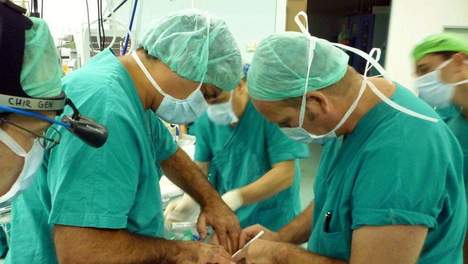 




de transplantatie


Het overbrengen van een lichaamsdeel of orgaan van het ene lichaam naar het andere lichaam, bijvoorbeeld een niertransplantatie. 





de stethoscoop


Een instrument om het geluid van het hart en de longen te beluisteren.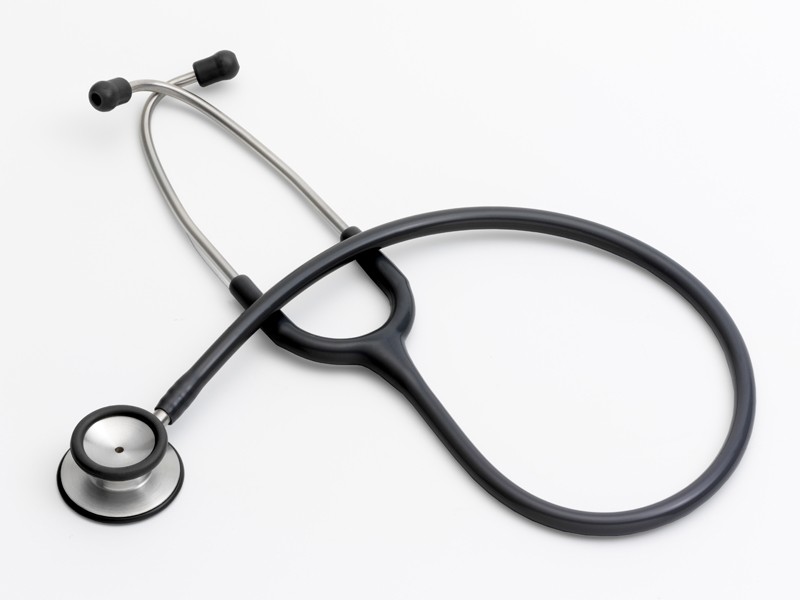 